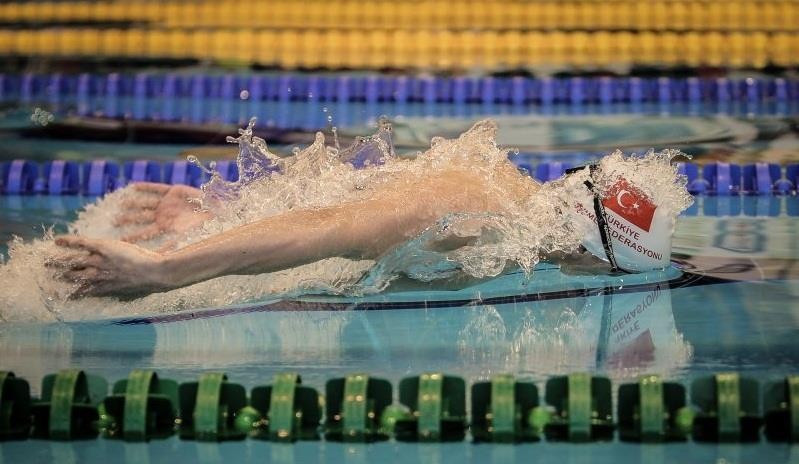 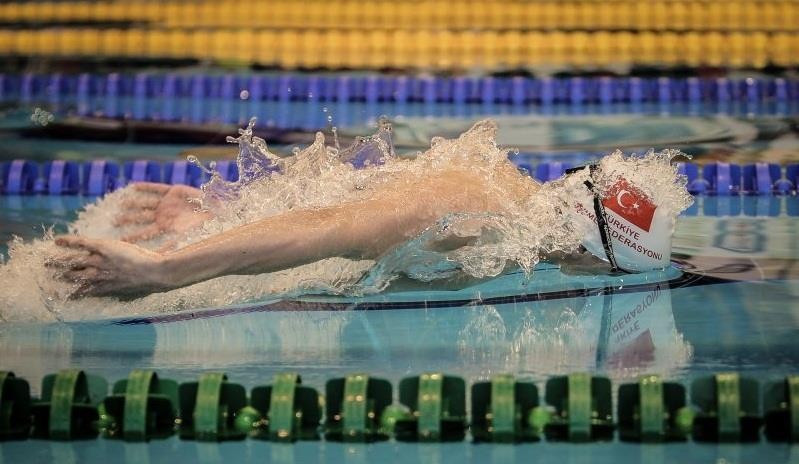 KAHRAMANMARAŞ YÜZME İL TEMSİLCİLİĞİKAHRAMANMARAŞ 11-12 YAŞ 2.VİZE, 13+YAŞ MİLLİ TAKIM VE TÜRKİYE ŞAMPİYOSUNASI SEÇMELERİ VE ANADOLU YILDIZLARI LİGİ İL KARMALARISEÇME MÜSABAKALARI REGLAMANI (25 M)Müsabaka Yeri	: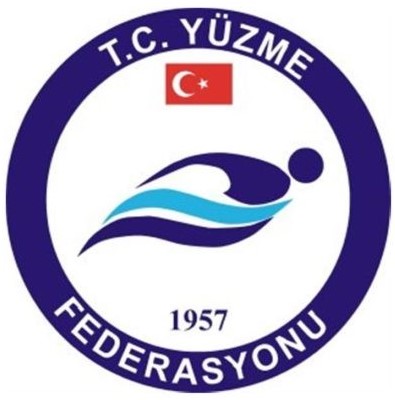 12 Şubat Kapalı Yüzme Havuzu(25m)Müsabaka Tarihi	:22-23 Şubat 2020Teknik Toplantı	:21 Şubat 2020 Saat: 17.0012 Şubat Yüzme Havuzu Toplantı Salonu     MÜSABAKA BİLGİLERİ	:Serilendirme:Hızlı dereceden yavaş dereceye doğru yapılacaktır.Seremoni:Seremoni, Müsabakanın 1.Günü akşam seansı başlamadan 15 dakika önce yapılacaktır.Yüzme Müsabaka Portalı:Müsabaka katılım bildirimi için; Portal üzerinden müsabaka başvurusu 21 Şubat  2020 Cuma günü – Saat 12:00’a kadar yapılabilecektir. Portal belirtilen tarih ve saatten sonra kapanacaktır. Portal kapandıktan sonra herhangi işlem yapılamayacaktır.Giriş Kontrol Listeleri:Müsabaka giriş kontrol listeleri 21 Şubat 2020 Cuma Saat: 16.00’da yayınlanacak olup, Sadece Ad – Soyad – Cinsiyet düzeltmesine izin verilecektir. Değişiklikler sadece teknik toplantıda bildirilecektir.Müsabaka Start Listeleri :Müsabakanın start listeleri 18 Ocak 2020 tarihinde yayınlanacaktır.MÜSABAKA KURALLARITürkiye Yüzme Federasyonu Müsabaka Genel Talimatları geçerlidir.Yarışmalara belirtilen yaş grubu sporcular, 2019-2020 vizeli lisansları ile iştirak edeceklerdir.1. vize veya 2. vize yarışmasına katılıp B1-B2-A1-A2-A3-A4 barajlarından en az 3 adet barajı geçen sporcu, grup yarışmasına katılım hakkı kazanmış olur. Grup yarışmasına katılabilmek için 1. vize veya 2. vize yarışmalarından en az birine katılmak zorunludur.Grup müsabakasına katılabilmek ve baraj geçerlilik tarihleri arasında TYF ve MEB yarışmalarında yüzülen derecelerin geçerli sayılabilmesi için 1. vize veya 2. vize müsabakasına katılmak zorunludur. Mazeret kabul edilmeye- cektir.Teknik toplantıya katılmayan kulüp yetkilileri alınan kararları kabul etmiş sayılacaktır.İtiraz olması durumunda itirazlar yazılı olarak seans bitimini takiben 30    dk. içerisinde yapılacak olup, 350 TL itiraz bedeli ödenecektir. Belirtilen süre dışında yapılan itirazlar kabul edilmeyecektir.Kısa kulvarda barajı geçen sporcunun antrenörü, grup müsabakasına  derece bildirimi yaparken kısa kulvara denk gelen uzun kulvar barajının derecesini yazmalıdır. Örneğin; 50 m serbest 11 yaş kadın kısa kulvarda 34.66 yüzerek A1 barajını geçen sporcunun antrenörü bölge müsabakasına dere- ce bildirimi yaparken uzun kulvar A1 barajına denk gelen 35.99’u yazmalıdır. Aksi takdirde yüzülen derece NT değerlendirecektir.Müsabaka ProgramıMüsabaka ProgramıMüsabaka ProgramıMüsabaka ProgramıGün SabahGün SabahGün SabahGün Sabah100 m SerbestKadın-Erkek200 m karışık Kadın-Erkek200 metre KurbağalamaKadın-Erkek50 m kurbağalama Kadın-Erkek50 m sırtüstü Kadın-Erkek100 m kelebek Kadın-Erkek1500 m Serbest Kadın-Erkek800 m SerbestKadın-ErkekGün AkşamGün AkşamGün AkşamGün Akşam400 m serbest Kadın-Erkek50 m Serbest Kadın-Erkek50 m kelebek Kadın-Erkek100 m kurbağalamaKadın-Erkek200 m sırtüstü Kadın-Erkek100 m sırtüstü Kadın-Erkek200 m Serbest Kadın-Erkek200 m KelebekKadın-Erkek400 m KarışıkKadın-Erkek